Утверждаю:Директор МБУ СШОР№ 9по шахматам и шашкам г. Челябинска__________________А.А.СевостьяновПЛАН СПОРТИВНЫХ МЕРОПРИЯТИЙ ПО ШАХМАТАММБУ СШОР № 9 по шахматам и шашкам г. ЧелябинскаНА              2018 г.  дата       мероприятиевремяответств.8,22Тренерский совет10-00А.А.Севостьянов 6Международный фестиваль по шахматам "Мемориал А.Н.Панченко"-2018,Васенко, 100, 1 тур15-30Е.В.Сомкин6Кубок ЧОФШ по классическим шахматам среди юношей и девушек до 15 лет (2004 г. рожд. и моложе, 3 юношеский  разряд), 5-6 туры, Гагарина, 1615-00Г.Б.КоганД.В.Шафиков7Кубок ЧОФШ по классическим шахматам среди юношей и девушек до 15 лет (2004 г. рожд. и моложе,  3 юношеский  разряд), 7-8 туры, Гагарина, 1610-00Г.Б.КоганД.В.Шафиков7Международный фестиваль по шахматам "Мемориал А.Н.Панченко"-2018,Турнир А, 2 тур11-00Е.В.Сомкин7Международный фестиваль по шахматам "Мемориал А.Н.Панченко"-2018,Турниры В, С, 2 тур17-00Е.В.Сомкин8Международный фестиваль по шахматам "Мемориал А.Н.Панченко"-2018, 3 тур17-00Е.В.Сомкин9Международный фестиваль по шахматам "Мемориал А.Н.Панченко"-2018, 4 тур17-00Е.В.Сомкин10Международный фестиваль по шахматам "Мемориал А.Н.Панченко"-2018, 5 тур17-00Е.В.Сомкин11Международный фестиваль по шахматам "Мемориал А.Н.Панченко"-2018, 6 тур17-00Е.В.Сомкин12Международный фестиваль по шахматам "Мемориал А.Н.Панченко"-2018, 7 тур17-00Е.В.Сомкин13Международный фестиваль по шахматам "Мемориал А.Н.Панченко"-2018, 8 тур15-00Е.В.Сомкин13Кубок ЧОФШ по классическим шахматам среди юношей и девушек до 15 лет (2004 г. рожд. и моложе, с рейтингом 1100-1300), 1-2 туры,Гагарина, 1615-00Г.Б.КоганД.В.Шафиков14Кубок ЧОФШ по классическим шахматам среди юношей и девушек до 15 лет (2004 г. рожд. и моложе, с рейтингом 1100-1300), 3-4 туры,Гагарина, 1610-00Г.Б.КоганД.В.Шафиков14Международный фестиваль по шахматам "Мемориал А.Н.Панченко"-2018, 9 тур14-00Е.В.Сомкин19III Кубок Гран-При по блицу  г. Челябинска, 3 этап, полуфинал (шахматисты с рейтингом менее 1700), Васенко, 10017-00Б.С.СмирновО.Б.Шурунова20Кубок ЧОФШ по классическим шахматам среди юношей и девушек до 15 лет (2004 г. рожд. и моложе, с рейтингом 1100-1300), 5-6 туры,Гагарина, 1615-00Г.Б.КоганД.В.Шафиков20III Кубок Гран-При по блицу  г. Челябинска, 3 этап, финал (шахматисты с рейтингом 1700 и выше), Васенко, 10015-00Б.С.СмирновО.Б.Шурунова21Кубок ЧОФШ по классическим шахматам среди юношей и девушек до 15 лет (2004 г. рожд. и моложе, с рейтингом 1100-1300), 7-8 туры,Гагарина, 1610-00Г.Б.КоганД.В.Шафиков21VIII Шахматный турнир памяти экипажа вертолета МИ-6, г. ЮжноуральскА.А.Севостьянов26VII Кубок Гран-При г. Челябинска по быстрым шахматам,  3 этап, полуфинал (шахматисты с рейтингом менее 1700), 1-3 туры, Васенко, 10017-00И.Н.ФроловаВ.Д.Яценко27VII Кубок Гран-При г. Челябинска по быстрым шахматам,  3 этап, полуфинал (шахматисты с рейтингом менее 1700), 4-9 туры, Васенко, 10015-00В И.Н.ФроловаВ.Д.Яценко28VII Кубок Гран-При г. Челябинскапо быстрым шахматам,  3 этап, финал (шахматисты с рейтингом 1700 и выше), Васенко, 10010-00Т.А.ШумякинаВ.Д.Яценко31Первенство УрФО по классическим шахматам среди мальчиков и девочек до 11 и 13 лет, юношей и девушек до 15, 17 и 19 лет, 1 тур, Ленина, 3511-00Е.В.Сомкин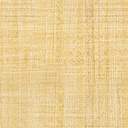 